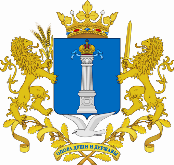 МИНИСТЕРСТВО ЭНЕРГЕТИКИ, ЖИЛИЩНО-КОММУНАЛЬНОГО КОМПЛЕКСА И ГОРОДСКОЙ СРЕДЫУЛЬЯНОВСКОЙ ОБЛАСТИПРИКАЗ№Экз. № ______г. УльяновскО ведомственных наградах Министерства энергетики, жилищно-коммунального комплекса и городской среды Ульяновской областиВ соответствии со статьей 55 Федерального закона от 27.07.2004 № 79-ФЗ «О государственной гражданской службе Российской Федерации», частью 13 статьи 3 Закона Ульяновской области от 05.05.2011 № 73-ЗО «О наградах Ульяновской области», подпунктом 10 пункта 4.2 раздела 4 Положения о Министерстве энергетики, жилищно-коммунального комплекса и городской среды Ульяновской области, утверждённого постановлением Правительства Ульяновской области от 16.11.2018 № 25/558-П «О Министерстве энергетики, жилищно-коммунального комплекса и городской среды Ульяновской области», в целях поощрения государственных гражданских служащих и работников жилищно-коммунального, топливно-энергетического и водохозяйственного комплексов Ульяновской области, приказываю:1. Учредить следующие ведомственные награды Министерства энергетики, жилищно-коммунального комплекса и городской среды Ульяновской области:Почётная грамота Министерства энергетики, жилищно-коммунального комплекса и городской среды Ульяновской области;Благодарственное письмо Министерства энергетики, жилищно-коммунального комплекса и городской среды Ульяновской области.2. Утвердить:2.1. Положение о порядке награждения ведомственными наградами Министерства энергетики, жилищно-коммунального комплекса и городской среды Ульяновской области(приложение № 1);2.2. Положение о Почётной грамоте Министерства энергетики, жилищно-коммунального комплекса и городской среды Ульяновской области (приложение № 2);2.3. Положение о Благодарственном письме Министерства энергетики, жилищно-коммунального комплекса и городской средыУльяновской области (приложение № 3).3. Контроль за исполнением настоящего приказа оставляю за собой.4. Настоящий приказ вступает в силу на следующий день после дня              его официального опубликования.ПРИЛОЖЕНИЕ № 1к приказуМинистерстваэнергетики, жилищно-коммунального комплекса и городской средыУльяновской областиот __________ № _____ПОЛОЖЕНИЕо порядке награждения ведомственными наградами Министерстваэнергетики, жилищно-коммунального комплекса и городской средыУльяновской области1. Настоящее Положение разработано в целях организации работы и совершенствования порядка поощрения и награждения государственных гражданских служащих (работников) Министерства энергетики, жилищно-коммунального комплекса и городской среды Ульяновской области (далее - работники), работников организаций жилищно-коммунального, топливно-энергетического и водохозяйственного комплексов Ульяновской области (далее – организации),ведомственными наградами Министерства энергетики, жилищно-коммунального комплекса и городской среды Ульяновской области (далее - ведомственные награды, Министерство соответственно).2. Ведомственные награды являются формой поощрения и общественного признания заслуг и достижений работников, их безупречной и эффективной государственной гражданской (муниципальной) службы, многолетнего и добросовестного исполнения служебных (трудовых) обязанностей.3. Ведомственными наградами (за исключением Почётной грамоты Министерства) могут награждаться отдельные юридические лица, индивидуальные предприниматели и граждане Российской Федерации, оказывающие содействие в решении возложенных на Министерство задач и осуществлении им своих полномочий.4. Награждение ведомственными наградами производится:- за отдельные выдающиеся заслуги и достижения в профессиональной служебной (трудовой) деятельности;- в связи с профессиональными праздниками и памятными днями;- в связи с юбилейными датами работников (50 лет и каждые последующие 5 лет со дня рождения; 20 лет и каждые последующие 5 лет государственной гражданской (муниципальной) службы; 15 лет и каждые последующие 5 лет работы (службы) в организациях).5. Основанием для рассмотрения вопроса о награждении ведомственными наградами являются письменные ходатайства глав администраций муниципальных образований Ульяновской области, руководителей структурных подразделений Министерства, руководителей организаций, первичной профсоюзной организации Министерства, а также решение Министра энергетики, жилищно-коммунального комплекса и городской среды Ульяновской области (далее – Министр).6. Ходатайства о награждении ведомственной наградой представляется не позднее чем за 10 календарных дней до дня профессионального праздника, юбилейной даты или дня планируемого награждения.7. В ходатайстве о награждении указываются:- фамилия, имя, отчество награждаемого физического лица (наименование юридического лица);- вид ведомственной награды;- должность работника и стаж его работы (службы) в организациях (при награждении юридических лиц и индивидуальных предпринимателей - период оказания ими содействия Министерству в решении возложенных на него задач и осуществлении им своих полномочий);- конкретные заслуги и достижения, послужившие основанием для награждения лица ведомственной наградой.8. Вид ведомственной награды определяется исходя из характера и степени заслуг награждаемого лица с учётом требований, предъявляемых положениями о ведомственных наградах.9. Решение о награждении ведомственными наградами принимается Министром.Награждение ведомственными наградами оформляется распоряжениями Министерства по основной деятельности.10. Очередное награждение ведомственной наградой производится за новые заслуги и достижения не ранее чем через 1 год после предыдущего награждения.В исключительных случаях за особые личные заслуги и достижения по решению руководителя Министерства награждение ведомственной наградой может осуществляться без учёта срока после предыдущего награждения, наличия у награждаемого лица других ведомственных наград, а также стажа, указанного в положениях о ведомственных наградах.11. Ведомственные награды вручаются Министром.По поручению Министра и (или) от его имени ведомственные награды могут вручать заместителиМинистра, руководители структурных подразделений Министерства, главы администраций муниципальных образований Ульяновской области и руководители организаций.12. Вручение ведомственных наград производится в торжественной обстановке не позднее одного месяца со дня подписания распоряжения о награждении.13. Рассылка копий распоряжений о награждении ведомственными наградами (выписок из них) осуществляется департаментом финансового, правового и административного обеспеченияМинистерства в течение 10 календарных дней со дня подписания распоряжения о награждении.14. При утрате (порче) ведомственной награды её дубликат не выдаётся. Награждённому лицу (по его просьбе) выдаётся (направляется) копия распоряжения о награждении (выписка из него).________________________ПРИЛОЖЕНИЕ № 2к приказуМинистерстваэнергетики, жилищно-коммунального комплекса и городской средыУльяновской областиот __________ № _____ПОЛОЖЕНИЕо Почётной грамоте Министерства энергетики, жилищно-коммунального комплекса и городской среды Ульяновской области1. Почётная грамота Министерства энергетики, жилищно-коммунального комплекса и городской среды Ульяновской области (далее –Почётная грамота, Министерство соответственно) является высшей ведомственной наградой Министерства.2. Почётной грамотой награждаются государственные гражданские служащие (работники) Министерства и высококвалифицированные работникиорганизаций жилищно-коммунального, топливно-энергетического и водохозяйственного комплексов Ульяновской области (далее – организации), имеющие стаж государственной гражданской (муниципальной) службы (работы) в Министерстве или организациях не менее 3 лет, за безупречную и эффективную службу, образцовое и добросовестное исполнение служебных (трудовых) обязанностей, профессиональное мастерство, достижение высоких показателей в профессиональной деятельности, а также в связи с профессиональными праздниками, памятными днями и юбилейными датами.3. Письменное ходатайство о награждении Почётной грамотой, представляемое Министру энергетики, жилищно-коммунального комплекса и городской среды Ульяновской области (далее – Министр), должно содержать краткую характеристику награждаемого лица и отражать его личный вклад (заслуги и достижения) в деятельности Министерства или организаций.4. Текст распоряжения о награждении (выдержка из него) вносится в бланк Почётной грамоты, которая подписывается Министром и скрепляется гербовой печатью Министерства.5. В трудовую книжку государственного гражданского служащего (работника) по месту его работы (службы) вносится соответствующая запись о награждении Почётной грамотой с указанием даты и номера распоряжения Министерства.__________________________ПРИЛОЖЕНИЕ № 3к приказуМинистерстваэнергетики, жилищно-коммунального комплекса и городской средыУльяновской областиот __________ № _____ПОЛОЖЕНИЕо Благодарственном письме Министерства энергетики, жилищно-коммунального комплекса и городской среды1. Благодарственное письмо Министерства энергетики, жилищно-коммунального комплекса и городской среды Ульяновской области (далее – Благодарственное письмо, Министерство соответственно) является ведомственной наградой Министерства и относится к форме поощрения и морального стимулирования профессиональной служебной (трудовой) деятельности государственных гражданских служащих (работников) Министерства, и квалифицированных работников организаций жилищно-коммунального, топливно-энергетического и водохозяйственного комплексов Ульяновской области (далее – организации).2. Благодарственным письмом награждаются государственные гражданские служащие и работники, указанные в пункте 1 настоящего Положения, имеющие стаж работы (службы) в Министерстве или организациях не менее 1года, за безупречную и эффективную службу, добросовестное исполнение служебных (трудовых) обязанностей, достижение высоких показателей в профессиональной деятельности, а также в связи с профессиональными праздниками, памятными днями и юбилейными датами.Благодарственным письмом могут награждаться юридические лица, индивидуальные предприниматели и граждане Российской Федерации, оказывающие всестороннее содействие и помощь в решении возложенных на Министерство задач и осуществлении им своих полномочий.3. Письменное ходатайство о награждении Благодарственным письмом, представляемое Министру энергетики, жилищно-коммунального комплекса и городской среды Ульяновской области (далее – Министр), должно содержать краткую характеристику награждаемого лица и отражать его заслуги (достижения) в сфере деятельности Министерства или организаций.4. Текст распоряжения о награждении (выдержка из него) вносится в бланк Благодарственного письма, которое подписывается Министром и скрепляется гербовой печатью Министерства.5. В трудовые книжки государственных гражданских служащих и работников, указанных в пункте 1 настоящего Положения, по месту их работы (службы) вносится соответствующая запись о награждении Благодарственным письмом с указанием даты и номера распоряжения Министерства.___________________МинистрА.Я.Черепан